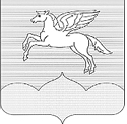 МУНИЦИПАЛЬНОЕ ОБРАЗОВАНИЕГОРОДСКОЕ ПОСЕЛЕНИЕ «ПУШКИНОГОРЬЕ»ПУШКИНОГОРСКОГО РАЙОНА ПСКОВСКОЙ ОБЛАСТИ181370, р.п. Пушкинские Горы, ул. Пушкинская, д.42,  Телефакс (8-1146) 2-30-21 ЗАКЛЮЧЕНИЕо результатах публичных слушаний по вопросу изменений в Правила  землепользования и застройки и Генеральный план муниципального образования городского поселения «Пушкиногорье»рп Пушкинские Горы                                                                          03.03.2023г.  г.	В соответствии с Постановлением главы муниципального образования городского поселения «Пушкиногорье» № 2 от 02.02.2023г.  «О проведении публичных (общественных) слушаний» проведены публичные слушания по вопросу изменений в Правила  землепользования и застройки и Генеральный план муниципального образования городского поселения «Пушкиногорье»:	1. О внесении изменений в Правила землепользования и застройки городского  поселения «Пушкиногорье» - дополнении ст. 29.11. (Р-2) «Зона природного ландшафта» видами разрешенного использования;2. О внесении изменений в Правила землепользования и застройки городского  поселения «Пушкиногорье»: - изменении  «зоны делового, общественного и коммерческого значения» (ОД)  в границах населенного пункта д.Тюшкино на «зону индивидуальной жилой застройки» (Ж-1);3. О внесении изменений в Правила землепользования и застройки и Генеральный план городского  поселения «Пушкиногорье»: - изменении  для участков  с КН 60:20:1000101:59,60:20:0401801:13, 60:20:0000000:230 «зоны индивидуальной  жилой застройки» (Ж-1) на «зону  природного  ландшафта»  (Р-2.) 	Постановление главы муниципального образования городского поселения «Пушкиногорье» № 2 от 02.02.2023г.  «О проведении публичных (общественных) слушаний»  и проекты   решений Собрания депутатов были размещены на информационном стенде Администрации городского поселения «Пушкиногорье» в  Пушкиногорской центральной районной библиотеке  и на официальном сайте Администрации городского поселения «Пушкиногорье».Дата и время проведения публичных слушаний: 03 марта 2023года в           18 час 00 мин в помещении Администрации городского поселения «Пушкиногорье», находящемуся по адресу: рп Пушкинские Горы,                               ул. Пушкинская, д.42, кабинет 1.Количество участников слушаний, согласно регистрации – 6.	По результатам публичных слушанийРЕШЕНО:	1. Публичные слушания по вопросу изменений в Правила  землепользования и застройки и Генеральный план муниципального образования городского поселения «Пушкиногорье»  считать состоявшимися.	2. Внести изменения в Правила землепользования и застройки городского  поселения «Пушкиногорье» - дополнить ст. 29.11. (Р-2) «Зона природного ландшафта» видами разрешенного использования:2.  Внести  в Правила землепользования и застройки городского поселения «Пушкиногорье» изменения - территорию  в границах населенного пункта д. Тюшкино, имеющую зону  делового, общественного и  коммерческого значения (ОД), изменить на  зону индивидуальной жилой застройки  (Ж-1) в соответствии с Генеральным планом.	3. Внести  в Правила  землепользования и застройки и Генеральный план  городского поселения «Пушкиногорье»  изменить   территориальную зону для участков с кадастровыми номерами 60:20:1000101:59, 60:20:0401801:13, 60:20:0000000:230, категория земель: земли населенных пунктов, находящихся в д.Симаново, Пушкиногорского района, с зоны (Ж-1) «Зона индивидуального жилищного строительства» на зону  (Р-2)  «Зона природного ландшафта» для строительства  некапитальных модульных объектов для размещения туристов.	 4. Протокол публичных слушаний по вопросу изменений в Правила  землепользования и застройки и Генеральный план муниципального образования городского поселения «Пушкиногорье» с повесткой дня:1. О внесении изменений в Правила землепользования и застройки городского  поселения «Пушкиногорье» - дополнении ст. 29.11. (Р-2) «Зона природного ландшафта» видами разрешенного использования;2. О внесении изменений в Правила землепользования и застройки городского  поселения «Пушкиногорье»: - изменении  «зоны делового, общественного и коммерческого значения» (ОД)  в границах населенного пункта д.Тюшкино на «зону индивидуальной жилой застройки» (Ж-1);3. О внесении изменений в Правила землепользования и застройки и Генеральный план городского  поселения «Пушкиногорье»: - изменении  для участков  с КН 60:20:1000101:59,60:20:0401801:13, 60:20:0000000:230 «зоны индивидуальной  жилой застройки» (Ж-1) на «зону  природного  ландшафта»  (Р-2.)  разместить на информационном стенде Администрации городского поселения «Пушкиногорье» в  Пушкиногорской центральной районной библиотеке   и на официальном сайте Администрации городского поселения «Пушкиногорье».Глава городского поселения «Пушкиногорье»                                                                                 Т.В.ВасильеваСекретарь                                                                                           Е.Н.НикитинаОтдых (рекреация)Обустройство мест для занятия спортом, физической культурой, пешими или верховыми прогулками, отдыха и туризма, наблюдения за природой, пикников, охоты, рыбалки и иной деятельности; создание и уход за городскими лесами, скверами, прудами, озерами, водохранилищами, пляжами, а также обустройство мест отдыха в них. Содержание данного вида разрешенного использования включает в себя содержание видов разрешенного использования с кодами 5.1 - 5.55.0СпортРазмещение зданий и сооружений для занятия спортом. Содержание данного вида разрешенного использования включает в себя содержание видов разрешенного использования с кодами 5.1.1 - 5.1.75.1Обеспечение спортивно-зрелищных мероприятийРазмещение спортивно-зрелищных зданий и сооружений, имеющих специальные места для зрителей от 500 мест (стадионов, дворцов спорта, ледовых дворцов, ипподромов)5.1.1Обеспечение занятий спортом в помещенияхРазмещение спортивных клубов, спортивных залов, бассейнов, физкультурно-оздоровительных комплексов в зданиях и сооружениях5.1.2Площадки для занятий спортомРазмещение площадок для занятия спортом и физкультурой на открытом воздухе (физкультурные площадки, беговые дорожки, поля для спортивной игры)5.1.3Оборудованные площадки для занятий спортомРазмещение сооружений для занятия спортом и физкультурой на открытом воздухе (теннисные корты, автодромы, мотодромы, трамплины, спортивные стрельбища)5.1.4Водный спортРазмещение спортивных сооружений для занятия водными видами спорта (причалы и сооружения, необходимые для организации водных видов спорта и хранения соответствующего инвентаря)5.1.5Авиационный спортРазмещение спортивных сооружений для занятия авиационными видами спорта (ангары, взлетно-посадочные площадки и иные сооружения, необходимые для организации авиационных видов спорта и хранения соответствующего инвентаря)5.1.6Спортивные базыРазмещение спортивных баз и лагерей, в которых осуществляется спортивная подготовка длительно проживающих в них лиц5.1.7Природно-познавательный туризмРазмещение баз и палаточных лагерей для проведения походов и экскурсий по ознакомлению с природой, пеших и конных прогулок, устройство троп и дорожек, размещение щитов с познавательными сведениями об окружающей природной среде; осуществление необходимых природоохранных и природовосстановительных мероприятий5.2Туристическое обслуживаниеРазмещение пансионатов, гостиниц, кемпингов, домов отдыха, не оказывающих услуги по лечению;размещение детских лагерей5.2.1(в ред. Приказа Росреестра от 30.07.2021 N П/0326)(в ред. Приказа Росреестра от 30.07.2021 N П/0326)(в ред. Приказа Росреестра от 30.07.2021 N П/0326)Охота и рыбалкаОбустройство мест охоты и рыбалки, в том числе размещение дома охотника или рыболова, сооружений, необходимых для восстановления и поддержания поголовья зверей или количества рыбы5.3Причалы для маломерных судовРазмещение сооружений, предназначенных для причаливания, хранения и обслуживания яхт, катеров, лодок и других маломерных судов5.4Поля для гольфа или конных прогулокОбустройство мест для игры в гольф или осуществления конных прогулок, в том числе осуществление необходимых земляных работ и размещения вспомогательных сооружений;размещение конноспортивных манежей, не предусматривающих устройство трибун5.5